CONVENIO DE COLABORACIÓN ENTRE  ZARAGOZA Y En Zaragoza _____de____________ de 202REUNIDOSDe una parte, D. José Antonio Mayoral Murillo, en nombre y representación de  de Zaragoza, en ejercicio de su cargo de Rector, para el que fue nombrado por Decreto 1/2021, de 13 de enero, del Gobierno de Aragón (BOA nº 10 de 18 de enero de 2021). Se encuentra facultado para este acto en virtud de la representación legal señalada en el artículo 20 de la Ley Orgánica 6/2001, de 21 de diciembre, de Universidades y en el artículo 66 del decreto 1/2004, de 13 de enero, del Gobierno de Aragón por el que se aprueban los Estatutos de la Universidad de Zaragoza, modificados por Decreto 27/2011, de 8 de febrero, del Gobierno de Aragón, con domicilio social en c/ Pedro Cerbuna, 12 -50009 Zaragoza.De otra parte, D./D.ª____________________, en calidad de Director/Presidente de la__________________________________, en virtud de (referencia al acta notarial de otorgamiento de poderes) , con domicilio social en _________________________y CIF ____________Las partes, en el concepto en que intervienen, aseguran la vigencia de las representaciones con las que actúan y se reconocen recíprocamente la capacidad legal suficiente y necesaria para suscribir el presente convenio y, a tal efectoEXPONENPrimero. La Universidad de Zaragoza es una Entidad de Derecho Público, al servicio de la sociedad, que tiene, entre otras, las funciones de creación, desarrollo, transmisión y crítica de la ciencia, de la técnica y todas las manifestaciones de la cultura y el apoyo científico y técnico al desarrollo cultural, social y económico. Para el cumplimiento de sus fines desarrolla actividades de investigación, desarrollo científico, transferencia y divulgación de la ciencia y la cultura, así como de prestación de servicios a los miembros de la comunidad universitaria.Segundo. DESCRIPCIÓN DE LOS OBJETIVOS DE LA ENTIDAD.Tercero. Que ambas entidades consideran de gran interés la colaboración entre ellas y se proponen realizar proyectos y actuaciones conjuntas que sirvan a la docencia, investigación y divulgación de la cultura europea en el campo de las ciencias sociales y educativas, así como de cualquier actividad que directa o indirectamente se relacione con este objetivo.Por todo ello, las partes firmantes acuerdan las siguientesCLÁUSULASPrimera. El objeto del presente convenio es establecer las líneas de colaboración entre  de Zaragoza y  en aspectos relacionados con TEMÁTICA.Segunda.  de Zaragoza y  podrán colaborar en actividades como:La celebración de encuentros, jornadas y congresos destinados intercambio de información entre los especialistas,El reconocimiento académico de la participación en los mismos, de conformidad con la normativa de la Universidad de ZaragozaLa colaboración en actividades de investigación.La preparación y realización de actividades de formación encaminadas a (EN FUNCIÓN DE ).La realización de prácticas de estudiantes.La edición conjunta de publicaciones.La divulgación de las actividades de ambas instituciones, tanto en el seno de ambas como dirigida al público en general.(OTROS, SI FUESE NECESARIO).El contenido de cada uno de los apartados será acordado en cada caso en una adenda que concrete la línea de cooperación, incluyendo los aspectos relativos a su financiación. Asimismo, podrán colaborar en cualquier otra actividad comprendida en los fines generales del convenio.Tercera. A fin de procurar el desarrollo y seguimiento de este convenio, se constituirá una Comisión Mixta formada por dos miembros nombrados por el Rector de  de Zaragoza y otros dos nombrados por el Director/Presidente de  Comisión se constituirá en el plazo de un mes a partir de la entrada en vigor del presente convenio y tendrá como finalidad promover las acciones que permitan cumplir los objetivos y condiciones estipulados en el convenio. Se reunirá con una periodicidad anual y siempre que lo solicite una de las partes. En su primera reunión,  elegirá a las personas que la presidan y que levanten actas de sus reuniones. Al final de cada año elaborará una memoria de actividades.Cuarta. La duración del presente convenio será de dos años, prorrogables por periodos de igual duración, hasta el máximo legal, salvo voluntad de una de las partes manifestada fehacientemente a la otra con una antelación mínima de tres meses al vencimiento del mismo. De ser así, habrá de respetarse la vigencia de las actuaciones que estén en marcha.Quinta. Las partes podrán modificar el presente convenio de mutuo acuerdo en cualquier momento. Tal modificación deberá realizarse por escrito y recogida en anexo al presente convenio.Asimismo, este convenio podrá resolverse en los siguientes casos:a) Por mutuo acuerdo, que deberá constar por acuerdo suscrito por las partes firmantes.b) Por denuncia de una de las partes, realizada por escrito y con una antelación mínima de tres meses.c) Por las causas establecidas en la normativa vigente.Sexta. Este convenio tiene carácter administrativo y no contractual, con sometimiento a la Jurisdicción Contencioso-Administrativa de las posibles cuestiones litigiosas surgidas sobre su contenido y aplicación.Y en prueba de conformidad, firman las partes el presente documento, por duplicado ejemplar, en el lugar y fecha al principio indicados.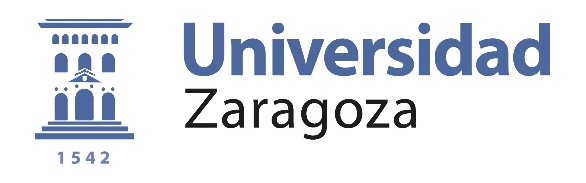 LOGO DE EL RECTOR DE LA UNIVERSIDAD DE ZARAGOZAFdo.: José Antonio Mayoral Murillo.EL DIRECTOR/PRESIDENTE DE LA ENTIDADFdo.: